МИНИСТЕРСТВО ПРОСВЕЩЕНИЯ РОССИЙСКОЙ ФЕДЕРАЦИИМинистерство образования Калининградской области Частное общеобразовательное учреждение «Интерлицей». Частная школаПриложение к ООП НОО(в соответствии с ФГОС ООО)РАБОЧАЯ ПРОГРАММАпо географии 9 класс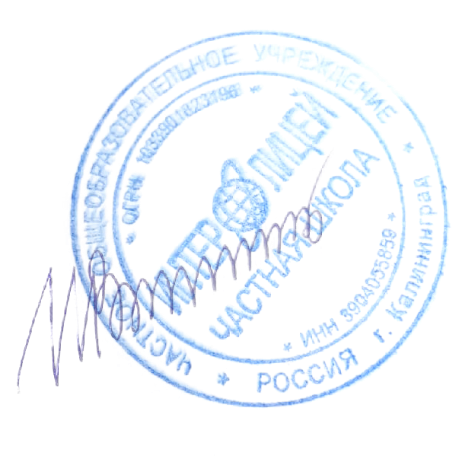 Утверждена на заседании педагогического совета, протокол № 1 от 28.08.2020 годаПояснительная записка9 классРабочая программа по предмету «География» для уровня основного общего образования создана на основе следующих документов:Авторской программы. А.И. Алексеева, О.А. Климановой, В.В. Климанова, В.А. Низовцева, Э.В. Кима "География России. Хозяйство и географические районы" 9 класс) / сборник  программ  по  географии  для  общеобразовательных  учреждений: География  6-11  класс. М.: Дрофа 2015 г — составитель Е.В Овсянникова/ и вариативной части.Федерального государственного образовательного стандарта основного общего образования, утв. приказом Минобрнауки России от 17 декабря 2010 года N 1897 (с изменениями и дополнениями)Цели и задачи программы:• освоение знаний об основных географических понятиях, географических особенностях природы, населения и хозяйства разных территорий; о своей Родине — России во всем ее разнообразии и целостности; об окружающей среде, путях ее сохранения и рационального использования;• развитие познавательных интересов, интеллектуальных и творческих способностей в процессе наблюдений за состоянием окружающей среды, решения географических задач, самостоятельного приобретения новых знаний;• воспитание любви к своей местности, своему региону, своей стране, взаимопонимания с другими народами; экологической культуры, позитивного отношения к окружающей среде;• формирование способности и готовности к использованию географических знаний и умений в повседневной жизни, сохранению окружающей среды и социально-ответственному поведению в ней; адаптации к условиям проживания на определенной территории; самостоятельному оцениванию уровня безопасности окружающей среды как сферы жизнедеятельности.Изучение географии формирует не только определенную систему предметных знаний и целый ряд специальных географических умений, но также комплекс общеучебных умений, необходимых для:познания и изучения окружающей среды; выявления причинно-следственных связей;сравнения объектов, процессов и явлений; моделирования и проектирования;ориентирования на местности, плане, карте; в ресурсах ИНТЕРНЕТ, статистических материалах;соблюдения норм поведения в окружающей среде; оценивания своей деятельности с точки зрения нравственных, правовых норм, эстетических ценностей.умения работать с картами различной тематики и разнообразными статистическими материалами.Место предмета в базисном учебном планеСогласно учебному плану, на изучение географии в 8 классе отводится 70 часов (2 часа в неделю, 35 учебных недель).Содержание курса "География России. Хозяйство и географические районы" 9 класс (70часов)Авторы А.И. Алексеев, В.А. Низовцев, Э.В. КимРаздел IХозяйство России (20 ч)Тема 1Общая характеристика хозяйства.Понятие хозяйства. Его структура. Отрасли и их группировки. Три сектора хозяйства — первичный, вторичный, третичный. Изменение структуры хозяйства России.Этапы развития хозяйства России. Циклические закономерности развития хозяйства. Особенности индустриального пути развития России.Планируемые предметные результаты подготовки учащихся:Объяснять значение понятий: экономическая и социальная география;первичная, вторичная и третичная сферы (сектора) хозяйства; структурахозяйства, отрасль хозяйства, технологические циклы (Кондратьева);наукоемкое, трудоемкое, материалоемкое, энерго - и водоемкоепроизводства; межотраслевые комплексы; специализация и кооперирование, концентрация в производстве;внутри- и межотраслевые связи; транспортная магистраль,инфраструктура; географическое разделение труда; отрасль специализации,экономический район, экономическое районирование;уметь отбирать и пользоваться разнообразными источниками географической информации;читать и анализировать графические и статистические материалы, тематические (отраслевые) карты;объяснять межотраслевые и внутриотраслевые связи, влияние различных факторов на развитие и размещение производств, взаимосвязи природы, населения и хозяйства на примере отдельных отраслей и межотраслевых комплексов.называть сферы (сектора) хозяйства и главные отрасли в их составе;называть и объяснять основные этапы развития хозяйства России, изменения в структуре хозяйства.Тема 2Главные отрасли и межотраслевые комплексыАгропромышленный комплекс. Состав, структура, проблемы развития.Сельское хозяйство, его главные особенности. Структура сельскохозяйственных угодий. Отраслевой состав сельского хозяйства. Структура и география растениеводства. Животноводство, его структура. Влияние природных условий на содержание скота. География животноводства.Легкая и пищевая промышленность в составе АПК. Особенности их развития в настоящее время. География легкой и пищевой промышленности.Лесной комплекс, его структура. Специфика лесного комплекса России. Основные отрасли и закономерности их размещения. Представление о лесопромышленном комплексе. Проблемы лесного комплекса.Топливно-энергетический комплекс (ТЭК) и его значение в развитии хозяйства России. Особое значение ТЭК в условиях северного положения России с учетом размеров ее территории. Структура ТЭК, его связи с другими отраслями хозяйства.Угольная промышленность. Основные угольные бассейны. Социальные проблемы угольных районов.Нефтяная промышленность. Этапы развития. Основные районы добычи, транспортировки и переработки нефти. Нефтепроводы и нефтеперерабатывающие заводы.Газовая промышленность. Этапы развития. Районы добычи газа. Газопроводы. Газ — современный вид топлива.Роль нефтяной и газовой промышленности во внешней торговле России. Электроэнергетика. Энергосистемы. Типы электростанций, их специфика и особенности влияния на окружающую среду. География электроэнергетики.Проблемы ТЭК России.Металлургический комплекс, его значение в хозяйстве. Черная и цветная металлургия, их структура. Типы металлургических предприятий, факторы их размещения. Современная география черной и цветной металлургии.Машиностроительный комплекс, его роль и место в хозяйственной жизни страны. Машиностроение — «отрасль свободного размещения». Ориентация на квалифицированные кадры и удобные связи с другими городами — поставщиками деталей, потребителями продукции, научными базами. Специализация и кооперирование. Роль крупных заводов-лидеров в хозяйстве страны.Химическая промышленность. Уникальность отрасли. Структура химической промышленности. Производство минеральных удобрений. Химия полимеров. Химическая промышленность и окружающая среда.Понятие инфраструктуры.Транспортный комплекс, его значение. Сравнение различных видов транспорта по технико-экономическим особенностям и воздействию на окружающую среду.Отличительные особенности транспортной сети страны. Проблемы транспортного комплекса.Информационная инфраструктура. Значение информации для современного общества. Влияние телекоммуникаций на территориальную организацию общества и образ жизни людей.Сфера обслуживания. Рекреационное хозяйство. Его структура. Виды туризма. Рекреационные районы.Территориальное (географическое) разделение труда. Возникновение географического разделения труда. Условия, влияющие на специализацию районов. Изменение специализации географических районов во времени.Обобщение знаний по разделу «Хозяйство России».Опорные знания из курса 8 класса: главная полоса расселения, размещение трудовых ресурсов, география безработицы. Топливные ресурсы, открытый (карьерный) и подземный (шахтный) способы добычи, угольные бассейны страны, нефтяные и газовые месторождения; влияние добывающей промышленности на окружающую среду. Механизация, химизация, мелиорация,Практические работы.1.Чтение карт, характеризующих особенности географии отраслей ТЭК (основные районы добычи, транспортировка, переработка и использование топливных ресурсов).2.Объяснение влияния различных факторов на размещение металлургического производства.3. Изучение особенностей внутриотраслевых связей на примере машиностроения или лесного комплекса.4. Составление схемы межотраслевых связей химической промышленности.5. Объяснение зональной специализации сельского хозяйства на основе анализа и сопоставления нескольких тематических карт.6.Сравнение транспортной обеспеченности отдельных районов России (на основе карт).7. Объяснение возникновения экологических проблем, связанных с промышленным производством, сельским хозяйством и транспортом. Выделение группы отраслей, оказавших наибольшее воздействие на состояние окружающей среды, ее качество.8.Выделение на контурной карте главных промышленных и сельскохозяйственных районов страны. Сравнение их размещения с главной полосой расселения и с благоприятным по природным условиям жизни населения положением территорий.Планируемые предметные результаты подготовки учащихся:Объяснять значение понятий: отрасли, межотраслевые комплексы. АПК, ТЭК. Трудоемкое производство, энергоёмкое и материалоёмкое, наукоемкое производство. Факторы размещения производства. Энергетическая система, типы электростанций. Специализация и кооперирование. Транспортная инфраструктура. Информационная инфраструктура, телекоммуникационная сеть, Интернет, сотовая связь. Сфера услуг, рекреационное хозяйство, экологический туризм. Отрасль специализации, географическое разделение труда.называть отрасли, входящие в состав тех или иных комплексов;объяснять изменения структуры отрасли. их значение в экономике страны;называть и показывать главные районы добычи природных ресурсов, главные районы и центры отраслей промышленности;объяснять и приводить примеры взаимосвязей между производствамивнутри отрасли и межотраслевые связи и особенности их размещения;объяснять значение района своего проживания в производстве или потреблении продукции той или иной отрасли, того или иного производства;объяснять значение той или иной отрасли для российской экономики;называть, показывать по карте и приводить примеры крупнейших предприятий страны, объяснять особенности их размещения и влияние различных факторов на размещение;объяснять значение термина “межотраслевые связи”, возникновениеэкологических проблем, связанных с различными производствами.приводить примеры крупных магистралей страны, выявлять особенности их географического положения, показывать по карте;объяснять влияние природных условий на работу отдельных видовтранспорта и влияние транспорта на состояние окружающей среды.приводить примеры современных видов связи;сравнивать уровень информатизации и развития разных видов связиразных районов России.объяснять территориальные различия в развитии отраслей третичной сферы, значения географическое разделение труда.Раздел IIРайоны России (44 ч)Планируемые предметные результаты подготовки учащихся при изучении раздела "Районы России":Объяснять значение понятий: экономико - и политико-географическое положение, территориальная структура хозяйства, территориально- хозяйственные связи, уровень развития региона, региональная политика, качество и уровень жизни населения.читать и анализировать комплексные карты географических районов;составлять комплексные географические описания и географические характеристики территорий;отбирать необходимые источники информации для работы;выявлять особенности развития географических районов. Показывать на карте состав и границы экономических района; основные природные объекты, определяющие своеобразие района;перечислять факторы, определяющие ЭГП района; давать оценку ЭГП.перечислять особенности, характеризующие современное население и трудовые ресурсы района;объяснять влияние природных факторов на хозяйственное развитие территории;называть ведущие отрасли хозяйства района, показывать на карте главные центры производств;объяснять сложившуюся специализацию и особенности размещенияхозяйства по территории района; объяснять хозяйственные различиявнутри района;определять показатель специализации по статистическим данным; сопоставлять показатели специализации географических районов;называть и объяснять экологические проблемы экономических районов;называть общие черты и проблемы развития географических районов; оценивать перспективы развития;объяснять природные и социально-экономические особенности географических районов европейской части России;называть отличительные особенности, характеризующие своеобразие районов.объяснять роль европейской и азиатской части России во внутри государственном и межгосударственном разделении труда;приводить примеры (и показывать на карте) районов с различным географическим положением, преобладающей специализацией и уровнем развития;объяснять сложившееся различие в уровне развития географических районов.объяснять роль России в мировой экономике и политике, приводить примеры;оценивать современное состояние и перспективы социально-экономического развития России.Метапредметные умения:Регулятивные (учебно-организационные):- Ставить учебные задачи,- Вносить изменения в последовательность и содержание учебной задачи;- Выбирать наиболее рациональную последовательность выполнения учебной задачи;- Планировать и корректировать свою деятельность в соответствии с ее целями, задачами и условиями .- Оценивать свою работу в сравнении с существующими требованиямиПознавательные учебно-логические:- Классифицировать в соответствии с выбранными признаками.- Сравнивать объекты по главным и второстепенным признакам.- Систематизировать информацию.- Структурировать информацию.- Определять проблему и способы ее решения.- Формулировать проблемные вопросы, искать пути решения проблемной ситуации.- Владеть навыками анализа и синтеза;учебно-информационные:- поиск и отбор необходимых источников информации;- использование информационно-коммуникационных технологий на уровне общего пользования, включая владение информационно-коммуникационными технологиями, поиском, построением и передачей информации, презентацией выполненных работ на основе умений безопасного использования средств информационно-коммуникационных технологий и сети Интернет;- представление информации в различных формах (письменная и устная) и видах;- работа с текстом и внетекстовыми компонентами:-составление тезисного плана, выводов, конспекта, тезисов выступления;- перевод информации из одного вида в другой (текст в таблицу, карту в текст и т.п.); 
- использовать различные виды моделирования, исходя из учебной задачи;- создание собственной информации и её представление в соответствии сучебными задачами;- составление рецензии, аннотации;Коммуникативные:- выступать перед аудиторией, придерживаясь определенного стиля при выступлении;- уметь вести дискуссию, диалог;- находить приемлемое решение при наличии разных точек зрения.Личностные результаты освоения основной образовательной программы основного общего образования по географии:воспитание российской гражданской идентичности: патриотизма, уважения к Отечеству, прошлое и настоящее многонационального народа России; осознание своей этнической принадлежности, знание истории, культуры своего народа, своего края, основ культурного наследия народов России и человечества; усвоение гуманистических, демократических и традиционных ценностей многонационального российского общества; воспитание чувства ответственности и долга перед Родиной;формирование ответственного отношения к учению, готовности и способности обучающихся к саморазвитию и самообразованию на основе мотивации к обучению и познанию,  осознанному выбору и построению дальнейшей индивидуальной траектории образования;формирование целостного мировоззрения, соответствующего современному уровню развития науки и общественной практики;формирование гражданской позиции к ценностям народов России, готовности и способности вести диалог с другими людьми и достигать в нём взаимопонимания;формирование коммуникативной компетентности в общении и  сотрудничестве со сверстниками, детьми старшего и младшего возраста, взрослыми в процессе образовательной, общественно полезной, учебно-исследовательской, творческой и других видов деятельности;формирование ценности  здорового и безопасного образа жизни; усвоение правил индивидуального и коллективного безопасного поведения в чрезвычайных ситуациях;формирование основ экологической культуры соответствующей современному уровню экологического мышления;Нормы оценок за устный ответ.Оценка "5" ставится, если ученик:1) Показывает глубокое и полное знание и понимание всего объёма программного материала; полное понимание сущности рассматриваемых понятий, явлений и закономерностей, теорий, взаимосвязей;2) Умеет составить полный и правильный ответ на основе изученного материала; выделять главные положения, самостоятельно подтверждать ответ конкретными примерами, фактами; самостоятельно и аргументировано делать анализ, обобщения, выводы. Устанавливать межпредметные (на основе ранее приобретенных знаний) и внутрипредметные связи, творчески применять полученные знания в незнакомой ситуации. Последовательно, чётко, связно, обоснованно и безошибочно излагать учебный материал; давать ответ в логической последовательности с использованием принятой терминологии; делать собственные выводы; формулировать точное определение и истолкование основных понятий, законов, теорий; при ответе не повторять дословно текст учебника; излагать материал литературным языком; правильно и обстоятельно отвечать на дополнительные вопросы учителя. Самостоятельно и рационально использовать наглядные пособия, справочные материалы, учебник, дополнительную литературу, первоисточники; применять систему условных обозначений при ведении записей, сопровождающих ответ; использование для доказательства выводов из наблюдений и опытов;3) Самостоятельно, уверенно и безошибочно применяет полученные знания в решении проблем на творческом уровне; допускает не более одного недочёта, который легко исправляет по требованию учителя; имеет необходимые навыки работы с приборами, чертежами, схемами и графиками, сопутствующими ответу; записи, сопровождающие ответ, соответствуют требованиям.Оценка "4" ставится, если ученик:1) Показывает знания всего изученного программного материала. Даёт полный и правильный ответ на основе изученных теорий; незначительные ошибки и недочёты при воспроизведении изученного материала, определения понятий дал неполные, небольшие неточности при использовании научных терминов или в выводах и обобщениях из наблюдений и опытов; материал излагает в определенной логической последовательности, при этом допускает одну негрубую ошибку или не более двух недочетов и может их исправить самостоятельно при требовании или при небольшой помощи преподавателя; в основном усвоил учебный материал; подтверждает ответ конкретными примерами; правильно отвечает на дополнительные вопросы учителя.2) Умеет самостоятельно выделять главные положения в изученном материале; на основании фактов и примеров обобщать, делать выводы, устанавливать внутрипредметные связи. Применять полученные знания на практике в видоизменённой ситуации, соблюдать основные правила культуры устной речи и сопровождающей письменной, использовать научные термины;3) Не обладает достаточным навыком работы со справочной литературой, учебником, первоисточниками (правильно ориентируется, но работает медленно). Допускает негрубые нарушения правил оформления письменных работ.Оценка "3" ставится, если ученик:1) усвоил основное содержание учебного материала, имеет пробелы в усвоении материала, не препятствующие дальнейшему усвоению программного материала;2) материал излагает несистематизированно, фрагментарно, не всегда последовательно;3) показывает недостаточную сформированность отдельных знаний и умений; выводы и обобщения аргументирует слабо, допускает в них ошибки.4) допустил ошибки и неточности в использовании научной терминологии, определения понятий дал недостаточно четкие;5) не использовал в качестве доказательства выводы и обобщения из наблюдений, фактов, опытов или допустил ошибки при их изложении;6) испытывает затруднения в применении знаний, необходимых для решения задач различных типов, при объяснении конкретных явлений на основе теорий и законов, или в подтверждении конкретных примеров практического применения теорий;7) отвечает неполно на вопросы учителя (упуская и основное), или воспроизводит содержание текста учебника, но недостаточно понимает отдельные положения, имеющие важное значение в этом тексте;8) обнаруживает недостаточное понимание отдельных положений при воспроизведении текста учебника (записей, первоисточников) или отвечает неполно на вопросы учителя, допуская одну-две грубые ошибки.Оценка "2" ставится, если ученик:1) не усвоил и не раскрыл основное содержание материала;2) не делает выводов и обобщений.3) не знает и не понимает значительную или основную часть программного материала в пределах поставленных вопросов;4) или имеет слабо сформированные и неполные знания и не умеет применять их к решению конкретных вопросов и задач по образцу;5) или при ответе (на один вопрос) допускает более двух грубых ошибок, которые не может исправить даже при помощи учителя.Оценка "1" ставится, если ученик:1) не может ответить ни на один из поставленных вопросов;2) полностью не усвоил материал.Примечание.По окончании устного ответа учащегося педагогом даётся краткий анализ ответа, объявляется мотивированная оценка. Возможно привлечение других учащихся для анализа ответа, самоанализ, предложение оценки.Нормы оценок самостоятельных письменных и контрольных работ.Оценка "5" ставится, если ученик:1) выполнил работу без ошибок и недочетов;2) допустил не более одного недочета.Оценка "4" ставится, если ученик выполнил работу полностью, но допустил в ней:1) не более одной негрубой ошибки и одного недочета;2) или не более двух недочетов.Оценка "3" ставится, если ученик правильно выполнил не менее половины работы или допустил:1) не более двух грубых ошибок;2) или не более одной грубой и одной негрубой ошибки и одного недочета;3) или не более двух-трех негрубых ошибок;4) или одной негрубой ошибки и трех недочетов;5) или при отсутствии ошибок, но при наличии четырех-пяти недочетов.Оценка "2" ставится, если ученик:1) допустил число ошибок и недочетов превосходящее норму, при которой может быть выставлена оценка "3";2) или если правильно выполнил менее половины работы.Оценка "1" ставится, если ученик:1) не приступал к выполнению работы;2) или правильно выполнил не более 10 % всех заданий.Примечание.1) Учитель имеет право поставить ученику оценку выше той, которая предусмотрена нормами, если учеником оригинально выполнена работа.2) Оценки с анализом доводятся до сведения учащихся, как правило, на последующем уроке, предусматривается работа над ошибками, устранение пробелов.Нормы оценок выполнения практических работ.“5” – правильно даны ответы по содержанию, нет погрешностей в оформлении;“4” – погрешности в оформлении, несущественные недочеты по содержанию;“3” – погрешности в раскрытии сути вопроса, неточности в измерениях, небрежность в оформлении;“2” – серьезные ошибки по содержанию, отсутствие навыков оформления;“1” – полное отсутствие знаний и умений, необходимых для выполнения работы, грубые ошибки по содержанию, непонимание сути задания.Оценка тестовых работ.88-100% - правильных ответов оценка «5»62-87% - правильных ответов оценка «4»37- 61% - правильных ответов оценка «3»0– 36% - правильных ответов оценка «2»Оценка реферата.Реферат оценивается по следующим критериям:• соблюдение требований к его оформлению;• необходимость и достаточность для раскрытия темы приведенной в тексте реферата информации;• умение обучающегося свободно излагать основные идеи, отраженные в реферате;• способность обучающегося понять суть задаваемых вопросов и сформулировать точные ответы на них.Материально-техническое обеспечение кабинета географии1. Учебно-методический комплекс по географии 9 класс – методическая литература – книги для учителя и обучающихся1.Стандарт основного общего образования по географии (приказ МОиН РФ от 05.03.2004г. № 1089).2. Сборник  программ  по  географии  для  общеобразовательных  учреждений: География  6-11  класс. М.: Дрофа 2015 г — составитель Е.В Овсянникова.3. Учебник А.И. Алексеев. География России. «Хозяйство и географические районы» издательства «Дрофа» 2016, комплект4.Атлас «География 9 класс» издательства «Дрофа,2016 комплект5.Э.В.Ким, Н.А. Марченко, В.А.Низовцев В.И. Рабочая тетрадь по географии.9кл./.Дрофа, 2016.6.Э.М.Амбарцумова  География  ОГЭ  202.Карты на печатной основеКлиматическая карта мираФизическая карта мираВосточная Сибирь. Физическая картаГеологическая карта РоссииЗападная Сибирь. Физическая картаКлиматическая карта РоссииПолитико-административная карта РоссииПочвенная карта РоссииПриродные зоны и биологические ресурсы РоссииРастительность РоссииФизическая карта РоссииКалендарно-тематическое планирование по географии 9 класс(всего 70 часов, 2 часа в неделю)№ урокаТема урокаПрактическая работаНовые понятия и представленияТребования к уровню подготовки1.Введение. Что изучает экономическая география России2Понятие хозяйства. Его структураструктура хозяйства, отрасли хозяйства, легкая и тяжелая промышленность, межотраслевые комплексы, первичная, вторичная, третичная сферы хозяйства.уметь:
- называть сферы (сектора) хозяйства и главные отрасли в их составе;
- объяснять термины: структура хозяйства, отрасль, межотраслевые комплексы.
3Этапы развития хозяйствааграрные, индустриальные, постиндустриальные страны.
-называть и объяснять основные этапы развития хозяйства России, изменения в структуре хозяйства.4Географическое районирование. Практическая работа 1 «Выделение границ природных, экономических и географических районов в западном и восточном регионах страны. Сравнение их по разным показателям (размерам территории, границам, численности населения и т. д.)»1.Выделение границ природных, экономических и географических районов в западном и восточном регионах страны. Сравнение их по разным показателям (размерам территории, границам, численности населения и т. д.)географическое районирование, географический район.

- приводить примеры разных субъектов РФ, показывать их на карте;
- выделять и показывать на карте географические районы страны.

5Входная контрольная работа6Сельское хозяйство. Растениеводствосельскохозяйственные угодья, земледелие, технические культуры, животноводство.
- называть основные отрасли сельского хозяйства, виды сельскохозяйственных угодий;
- показывать на карте и объяснять географию размещения основных зерновых и технических культур.7Животноводство. Практическая работа 2 «Объяснение географии размещения и зональной специализации сельского хозяйства»
(оценочная)2.Объяснение географии размещения и зональной специализации сельского хозяйства.
(оценочная)товарное животноводство, продуктивность, основные направления животноводства.
- выделять и называть подотрасли животноводства;
- объяснять географию размещения и особенности зональной специализации, сочетание сложившихся направлений земледелия и животноводства.8АПК. Легкая и пищевая промышленность. Практическая работа 3 «Выявление на примере своей местности особенностей взаимодействия трех звеньев (сфер) АПК»3.Выявление на примере своей местности особенностей взаимодействия трех звеньев (сфер) АПК.- называть состав АПК, основные проблемы, связанные с развитием АПК;
- объяснять влияние различных условий на развитие и размещение пищевой и легкой промышленности.9Лесной комплекслесопромышленный комплекс, водоемкое и энергоемкое производство, внутриотраслевые связи.
- показывать главные районы лесной промышленности, крупные лесопромышленные комплексы;
- объяснять характер связей между производствами лесной промышленности и особенности их размещения;
объяснять значение района своего проживания в производстве или потреблении продукции лесного комплекса.10ТЭК. Угольная промышленность. Практическая работа 4 «Чтение карты угольной промышленности (основные районы добычи4. Чтение карты угольной промышленности (основные районы добычи)(оценочная)ТЭК, топливная промышленность, угледобывающий район.
- называть отрасли, входящие в состав ТЭК;
- объяснять изменения структуры потребляемого топлива;
- называть и показывать главные районы добычи угля11ТЭК. Нефтяная и газовая промышленность. Практическая работа 5 «Чтение карт нефтяной и газовой промышленности (основные районы добычи, транспортировка, размещение нефтеперерабатывающих заводов)»5.Чтение карт нефтяной и газовой промышленности (основные районы добычи, транспортировка, размещение нефтеперерабатывающих заводов).- объяснять значение нефти и газа для российской экономики.
- называть и показывать главные районы добычи газа и нефти

12Электроэнергетикаэлектроэнергетика, энергетическая система, типы электростанций.
.
- называть, показывать и приводить примеры крупнейших электростанций;
-объяснять особенности размещения электростанций на территории страны, их влияние на состояние окружающей среды.13Металлургический комплекс. Практическая работа 6 «Изучение особенностей размещения металлургического производства (на основе чтения карт)» 
6.Изучение особенностей размещения металлургического производства (на основе чтения карт). (оценочная)
концентрация производства, материало- и энергоемкость производства, заводы полного цикла, передельная металлургия, малая металлургия.
- приводить примеры и показывать на карте главные районы черной и цветной металлургии;
- объяснять новые термины урока; влияние сырьевого и энергетического факторов на размещение металлургических производств.14Машиностроительный комплекс. Практическая работа 7 «Изучение межотраслевых связей машиностроения на примере любого крупного завода (в том числе своей местности)»
7.Изучение межотраслевых связей машиностроения на примере любого крупного завода (в том числе своей местности).
специализация и кооперирование, наукоемкое, трудоемкое и металлоемкое машиностроение.
- называть и показывать важнейшие районы машиностроения и крупнейшие центры;
- объяснять новые термины, особенности размещения машиностроения, значение отрасли в хозяйстве страны.15Химическая промышленность. Практическая работа 8 «Анализ отраслевых карт; составление схемы межотраслевых связей химической промышленность8.Анализ отраслевых карт; составление схемы межотраслевых связей химической промышленности. (оценочная)
понятия и представления: химизация, межотраслевые связи.
- называть и показывать главные районы химической промышленности;
- объяснять значение термина "межотраслевые связи", возникновение экологических проблем, связанных с химическими производствами.16Транспорт. Практическая работа 9 «Сравнение транспортной обеспеченности отдельных районов страны, в том числе своей местности на основе карт»
9.Сравнение транспортной обеспеченности отдельных районов страны, в том числе своей местности на основе карт.
транспортная инфраструктура.
- приводить примеры крупных магистралей страны, выявлять особенности их географического положения;
- объяснять влияние природных условий на работу отдельных видов транспорта и влияние транспорта на состояние окружающей среды.17Информационная инфраструктураинформационная инфраструктура, телекоммуникационная сеть, интернет, сотовая связь.
- приводить примеры современных видов связи;
- сравнивать уровень информатизации и пазвития разных видов связи в отдельных районах России.18Сфера обслуживания. Рекреационное хозяйство. Практическая работа 10 «Составление картосхемы учреждений сферы услуг своего района (микрорайона)»10.Составление картосхемы учреждений сферы услуг своего района (микрорайона).сфера услуг, рекреационное хозяйство, экологический туризм.- объяснять новые термины, территориальные различия в развитии отраслей третичной сферы.19Территориальное (географическое) разделение трудаотрасль специализации, географическое разделение труда.
- объяснять значение новых терминов урока, значение географического разделения труда.
20Контрольная работа №1 по теме «МОК»21Восточно-Европейская равнина. Практическая работа 11 «Нанесение на контурную карту основных объектов природы Восточно-Европейской равнины»
11.Нанесение на контурную карту основных объектов природы Восточно-Европейской равнины.
- называть и показывать на карте основные формы рельефа, реки, озера, природно-хозяйственные зоны, месторождения полезных ископаемых, объекты - природные памятники Восточно-Европейской равнины;
- объяснять особенности географического положения Восточно-Европейской равнины, изменение ее природы при движении с северо-запада на юго-восток и с севера на юг.22Волга- показывать на карте реки Волжской системы;
- приводить примеры, подтверждающие значение и роль Волги в истории и культуре;
- показывать на карте Единый глубоководный путь европейской части России, гидроэлектростанции Волжского каскада, крупнейшие города на Волге;
- называть экологические проблемы.23Центральная Россия. Состав, географическое положение. Практическая работа 12 «Определение по картам и оценка ЭГП Центральной России»

12.Определение по картам и оценка ЭГП Центральной России.

физико-, экономико- и политико-географическое положение- называть и показывать на карте: границы района, древние города, основные природные объекты;
- объяснять природные и историко-географические особенности Центральной России24Центральный район. Особенности населения. Практическая работа 13 «Народные промыслы Центральной России как фокус природных особенностей (описание одного из центров народных художественных промыслов»13.Народные промыслы Центральной России как фокус природных особенностей (описание одного из центров народных художественных промыслов- показывать на карте состав и границы Центрального района;
- перечислять факторы, определяющие ЭГП района;
- перечислять особенности, характеризующие современное население и трудовые ресурсы Центрального района.25Хозяйство Центрального района. Москва – столица Россиибаза индустриализации- называть ведущие отрасли хозяйства Центрального района, показывать на карте главные центры производств;
- объяснять сложившуюся специализацию и особенности размещения хозяйства по территории района.26Центрально-Черноземный район- показывать состав территории, ее границы, основные природные объекты, определяющие своеобразие района;
- называть основные отрасли специализации хозяйства Черноземья.27Волго-Вятский район- называть и показывать на карте состав и границы района, главные природные объекты, определяющие своеобразие района;
- называть народы, проживающие в районе;
- объяснять хозяйственные различия внутри района.28Северо – Запад: географическое положение и природа. Практическая работа 14 «Составление географического описания "путешествия" от Финского залива до Рыбинска водным путем»14.Составление географического описания "путешествия" от Финского залива до Рыбинска водным путем.- показывать состав и границы территории, основные природные объекты;
- называть и объяснять факторы, определяющие выгодное ЭГП.29Санкт-Петербург – новый «хозяйственный узел» и «вторая столица» России- объяснять влияние ЭГП города на формирование его хозяйственной специализации;
- называть отрасли специализации.
- называть культурно-исторические достопримечательности Санкт Петербурга,30Контрольная работа№2 за 1 полугодие31Калининградская областьанклав, портовое хозяйство.- показывать на карте Калининградскую область, города Калининград и Балтийск;
- оценивать ЭГП Калининградской области.32Европейский Север: географическое положение и природа- называть состав территории, показывать на карте субъекты РФ в составе района;
- объяснять на примере региона влияние природных условий на хозяйственную деятельность;
- показывать на карте моря, давать их географические описания по картам;
- показывать на картах природные объекты, определяющие своеобразие района;
- давать оценку ЭГП района.33Этапы развития хозяйства. Практическая работа 15 «Сравнение двух районов Европейского Севера Кольско-Карельского и Двинско-Печорского по плану:
особенности географического положения;
- типичные природные ландшафты;
- природные ресурсы;
- хозяйственное развитие;
- межрайонные связи»15.Сравнение двух районов Европейского Севера Кольско-Карельского и Двинско-Печорского по плану:
особенности географического положения;
- типичные природные ландшафты;
- природные ресурсы;
- хозяйственное развитие;
- межрайонные связи.- объяснять различия в природной и хозяйственной неоднородности разных районов Европейского Севера.

34Роль Европейского Севера в развитии русской культуры. Практическая работа 16 «Описание одного из природных или культурных памятников Севера на основе работы с разными источниками информации»16.Описание одного из природных или культурных памятников Севера на основе работы с разными источниками информации.- называть и показывать культурно-исторические объекты, определяющие своеобразие Европейского Севера;
- объяснять влияние природных условий на жизнь -хозяйственную деятельность людей.35Поволжье. Географическое положение и природа- показывать на карте субъекты РФ в составе Поволжья, природные объекты, определяющие своеобразие района;
- объяснять изменение природных условий и хозяйственной специализации в различных частях Поволжья;
- определять ЭГП района.36Население и хозяйство Поволжья. Практическая работа 17 «Нанесение на контурную карту крупнейших городов Поволжья. Сравнительная оценка двух городов (по выбору) по транспортно-географическому положению, историко-культурной и хозяйственной роли в жизни страны» (оценочная)17.Нанесение на контурную карту крупнейших городов Поволжья. Сравнительная оценка двух городов (по выбору) по транспортно-географическому положению, историко-культурной и хозяйственной роли в жизни страны. (оценочная)- показывать на карте города Поволжья, объяснять особенности и причины их возникновения, роста и хозяйственного развития;
- называть отрасли специализации района по статистическим данным;
- называть и показывать по карте субъекты Федерации в составе района.
37Северный Кавказ. Географическое положение и природа. Практическая работа 18 «Сравнение западной и восточной частей Северного Кавказа по природным условия» (оценочная)
18.Сравнение западной и восточной частей Северного Кавказа по природным условия. (оценочная)
- называть и показывать субъекты РФ в составе района;
- показывать на карте природные объекты, определяющие своеобразие района;
- определять ГП и ЭГП района;
- объяснять особенности географического положения района и природные различия его западной и восточной частей.38Хозяйство и народы Северного Кавказа- называть и показывать по карте крупные города Северного Кавказа;
- определять показатель специализации по статистическим данным;
- объяснять хозяйственное различие западной и восточной частей Европейского Юга.
Учащиеся должны уметь:
- показывать на карте субъекты РФ в составе Северного Кавказа и их столицы;
- приводить примеры объектов и предметов культурного наследия народов Северного Кавказа.39Южные моря Россииколебания уровня моря.
Учащиеся должны уметь:
- показывать моря на карте;
- называть природные особенности морей;
- показывать пограничные государства;
- объяснять значение морей для хозяйственной жизни.40Урал. Географическое положение и природа- показывать и называть субъекты РФ в составе района;
- показывать по карте объекты, определяющие природное своеобразие Урала;
- объяснять особенности природы Урала, своеобразие его отдельных территорий в природном отношении;
- давать оценку ЭГП района.41Этапы развития и современное хозяйство. Города Урала Проблемы района- объяснять- определять показатель специализации по статистическим данным;
сложившуюся структуру хозяйства.42Обобщение знаний по теме «Европейская часть России» К.р. №343Природа Сибири- выделять на карте природные районы на востоке страны; показывать природные объекты Сибири и Дальнего Востока;
- называть общие особенности природы, населения и хозяйства Азиатской части России;
- объяснять влияние природных факторов на хозяйственное развитие территории.44Природа и ресурсы гор Южной Сибири- показывать на карте объекты, определяющие своеобразие природы района;
- объяснять важность сохранения хрупкого природного равновесия горных ландшафтов, их природного разнообразия.45Арктические моря- показывать моря Северного Ледовитого океана, порты, обслуживающие Северный морской путь;
- называть отличительные особенности природы морей Северного Ледовитого океана;
- объяснять значение Северного морского пути для Азиатских регионов России.46Население Сибири. Хозяйственное освоение Сибири. Практическая работа 19 «Выделить на карте и дать комплексное физико-географическое и экономико-географическое описание района Крайнего Севера Сибири, используя разные источники информации»
19.Выделить на карте и дать комплексное физико-географическое и экономико-географическое описание района Крайнего Севера Сибири, используя разные источники информации.
- показывать на карте географические районы на территории Сибири;
- называть народы Сибири, читать и анализировать карту народов России, плотности заселения, миграций, религий.
- объяснять причины освоения Сибири;
- называть природные особенности, затруднявшие освоение территории;
- называть основные направления хозяйственного развития Сибири.47Западная Сибирь. Природные условия и ресурсы. Хозяйство района.- показывать на карте природные объекты, определяющие своеобразие района;
- давать оценку ЭГП района;
- называть и объяснять природные особенности Западной Сибири, их отличия от природы Европейской части.48Восточная Сибирь. Природные условия и ресурсы- показывать на карте состав территории;
- называть и показывать субъекты федерации в составе района;
- называть природные ресурсы и показывать районы их распространения;
- определять и оценивать ЭГП района;
- объяснять сложные природные условия;
- показывать объекты, определяющие природную специфику района.49Байкал- показывать на карте, называть и объяснять уникальные особенности озера.50Хозяйство района- называть отрасли специализации, определять их показатели по статистическим данным;
- объяснять внутренние различия в хозяйственном развитии района;
- показывать на карте промышленные центры;
- объяснять возникновение экологических проблем региона;
- сравнивать специализацию Западной и Восточной Сибири, выявлять черты сходства и различия.51Дальний Восток. Формирование территории. Природные условия и ресурсы- показывать на карте состав территории Дальнего Востока, его границы;
- объяснять своеобразие географического положения Дальнего Востока.52Моря Тихого океана- называть и показывать на карте природные объекты материковой, полуостровной и островной частей, определяющие своеобразие района;
- объяснять специфику природных условий Дальнего Востока;
- называть и показывать на карте месторождения полезных ископаемых Дальнего Востока.
показывать на карте моря Тихого океана, пограничные страны, острова, полуострова;
- объяснять особенности природы морей53Население и хозяйство района- показывать на карте крупные города Дальнего Востока;
- определять показатель специализации района по статистическим данным;
- объяснять сложившуюся специализацию Дальнего Востока54Обобщение знаний по теме «Азиатская часть России»Учащиеся должны уметь:
- находить необходимые источники географической информации для работы;
- объяснять природные и социально-экономические особенности восточных географических районов и сопоставлять их с западными регионами страны;
- объяснять роль Азиатской части во внутригосударственном и межгосударственном разделении труда;
- оценивать современное состояние и перспективы социально-экономического развития восточных районов.
55Россия в мире- объяснять структуру экспорта и импорта России;
- объяснять роль России в мировой политике, приводить примеры;
- оценивать современное состояние и перспективы социально-экономического развития России. 56Обобщающее повторение по курсу «Хозяйство и географические районы России»57Итоговая контрольная работа по курсу «Хозяйство и географические районы России»58ЭГП и административно-территориальное деление Курской обл.59Ресурсы Курской области. Практическая работа  « Хозяйственная оценка природных условий и ресурсов Курской области» 20. Хозяйственная оценка природных условий и ресурсов Курской области (60История освоения территории. Население и трудовые ресурсы61Промышленность 62Сельское хозяйство63Транспорт64Социальная инфраструктура65Экологические проблемы области66Повторение по теме «География Курской области»67Льговский район. ЭГП, границы68Хозяйство Льговского района,перспективы  развития69 Повторение по теме « Хозяйство Льговского района»70Итоговое занятие